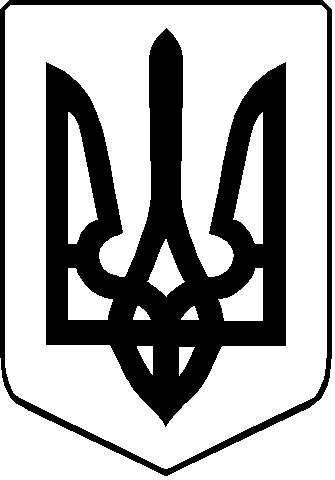 Вишнівська сільська рада Любомльського району Волинської областіОлеська загальноосвітня школа І-ІІІ ступенів44356 Україна, Волинська обл., Любомльський р-н, с.Олеськ, вул. Лесі Українки,57;код  ЄДРПОУ  23018238;  e-mail: shkola.olesk@gmail.comВитяг  з протоколу засідання педрадивід 22.06.2021р.                                                                                                №13Порядок денний:Про випуск учнів 11 класу.Ухвалили:Відповідно до пункту 1 розділу ІV Порядку зарахування, відрахування та переведення учнів до державних та комунальних закладів освіти для здобуття повної загальної середньої освіти (наказ МОН від 16.04.2018р. №367), вважати такими, що здобули повну загальну середню освіту та видати свідоцтва про повну загальну освіту: Бурим Тетяні АнатоліївніВербінському Назару Юрійовичу Кучирині Вікторії ОлександрівніЛавровському Юрію ВіталійовичуПанасюку Станіславу Васильовичу Стригунову Максиму ПетрорвичуШоцькій Тетяні МиколаївніШум Наталії ОлександрівниГолова педради:                           В.П. Марчук                                   Секретар:                               Л.В.Шум